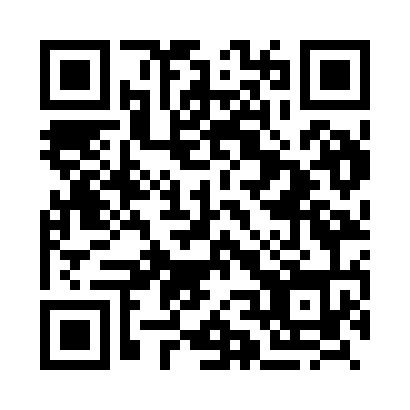 Prayer times for Azagai, LithuaniaMon 1 Apr 2024 - Tue 30 Apr 2024High Latitude Method: Angle Based RulePrayer Calculation Method: Muslim World LeagueAsar Calculation Method: HanafiPrayer times provided by https://www.salahtimes.comDateDayFajrSunriseDhuhrAsrMaghribIsha1Mon4:386:531:275:528:0210:092Tue4:346:511:275:538:0410:123Wed4:316:481:265:558:0610:154Thu4:276:451:265:568:0810:175Fri4:246:431:265:588:1010:206Sat4:206:401:265:598:1210:237Sun4:166:381:256:018:1410:268Mon4:126:351:256:028:1610:299Tue4:096:321:256:048:1810:3310Wed4:056:301:256:058:2010:3611Thu4:016:271:246:068:2210:3912Fri3:576:251:246:088:2410:4213Sat3:536:221:246:098:2610:4614Sun3:496:201:246:118:2810:4915Mon3:456:171:236:128:3010:5316Tue3:406:151:236:138:3210:5617Wed3:366:121:236:158:3411:0018Thu3:316:101:236:168:3611:0319Fri3:276:071:226:178:3911:0720Sat3:226:051:226:198:4111:1121Sun3:176:021:226:208:4311:1522Mon3:136:001:226:218:4511:1923Tue3:125:581:226:238:4711:2324Wed3:115:551:216:248:4911:2425Thu3:105:531:216:258:5111:2426Fri3:095:511:216:268:5311:2527Sat3:085:481:216:288:5511:2628Sun3:075:461:216:298:5711:2729Mon3:065:441:216:308:5911:2730Tue3:055:411:216:319:0111:28